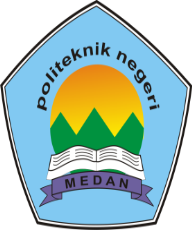 KEMENTERIAN PENDIDIKAN KEBUDAYAAN, RISET, DAN TEKNOLOGIPOLITEKNIK NEGERI MEDANJURUSAN TEKNIK MESINJL. Almamater No.1 kampus USU 20155 MedanTelp. (061)8213071 Fax.(061)8215845http://www.polmed.ac.id e-mail: teknikmesin@polmed.ac.id, en@polmed.ac.idTitle :           BERITA ACARA UJIAN SIDANG LAPORAN AKHIR   Telah dilaksanakan ujian pertanggungjawaban laporan akhir mahasiswa :       Nama Lengkap mahasiswa    :        Nomor Induk Mahasiswa      :        Kelas / Konsentrasi              :         Dosen Pembimbing              :        Hari / Tanggal                     :        Pukul                                 :        Tempat                               : Setelah mendengar, melihat, dan memperhatikan pelaksanaan selama ujian / sidang Laporan Akhir Mahasiswa tersebut di atas, dan telah dinilai oleh pembimbing Industri / Laporan Magang, Pembimbing, Penguji I, Penguji II, maka diputuskan mahasiswa tersebut telah selesai melaksanakan ujian / sidang Laporan Akhir dengan Nilai :                ……………………… ( ………………………………………………………………………………. )  ( Dengan Angka )                                               ( Dengan Huruf )Dengan Catatan : ada revisi / tidak ada revisi (* ) yang harus diselesaikan sampai dengan tanggal……………………………………………………………………………………………………….                                                                                                                         Medan, …………….2023TIM PENGUJI                        NAMA                                                                    TANDA TANGANKetua       : ……………………………                                 ……………………………………………Anggota   : ……………………………                                 ……………………………………………               : ……………………………                                  ……………………………………………